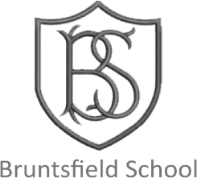 Learning Together at HomeSession 2020/21 										Issue 1We thought it would be helpful to share with Parents and Carers our arrangements for Learning Together at Home, as we continue to live in such uncertain times. These arrangements are for children who are well, but are unable to attend school due to self-isolation from COVID-19. If your child is not able to come to school because they are unwell for any other reason, they should take time to rest and recover.         Whilst the school is open, and staff are working in school, class teachers’ responsibility remains teaching the children who are attending school. In line with Council Guidance, we have set up the following contingency arrangements to support children who are ‘Learning Together at Home’.Self-Isolating whilst awaiting result of a COVID-19 Test or Self-Isolating for 10 to 14 days following a positive COVID-19 case in your household or via Test, Trace and Protect:Please visit the school website for activities in the ‘At Home Session 2020-2021’. These activities are organised by Curriculum for Excellence Level (Early level: P1, First Level: P2-P4 and Second Level: P5-P7).Children should continue to engage with homework via Class Teams. Learning Together at Home for a whole class (or classes):Should the need arise for a whole class to self -isolate: P1-P7 Children should access their learning through their Class Team and upload their work to share with their teacher via their Class Team. An overview for the class or stage will be posted on our Website. We hope not to need to do this and hope we continue to learn in school. However, sharing information now, may be of help to you. Thank you for your ongoing support, as we continue as a community, to work together in these challenging times.Kind regards, Carol Kyle and the Bruntsfield Primary School Staff Team